Kolpakov OleksandrGeneral details:Certificates:Experience:Position applied for: 3rd OfficerAdditional position applied for: 2nd OfficerDate of birth: 24.09.1980 (age: 37)Citizenship: UkraineResidence permit in Ukraine: YesCountry of residence: UkraineCity of residence: OdessaPermanent address: Primorska str. 26Contact Tel. No: +38 (093) 284-86-33 / +38 (050) 953-99-56E-Mail: colpachok12@gmail.comSkype: +380932848633U.S. visa: NoE.U. visa: NoUkrainian biometric international passport: YesDate available from: 08.11.2017English knowledge: GoodMinimum salary: 1500 $ per month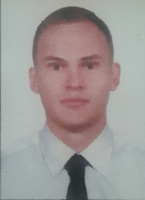 DocumentNumberPlace of issueDate of expiryCivil passportOK024219Odessa00.00.0000Seamanâs passportAB539831Port Odessa05.12.2019Tourist passportEK1660865210 Ukraine30.04.2019TypeNumberPlace of issueDate of expiryCERTIFICATE OF COMPETENCY10162/2015/08PORT OF ODESSA25.12.2019CERTIFICATE OF COMPETENCY ENDORSEMENT10162/2015/08PORT OF ODESSA25.12.2019G.M.D.S.S. OPERATOR CERTIFICATE13511/2014/08PORT OF ODESSA12.11.2019G.M.D.S.S. OPERATOR ENDORSEMENT13511/2014/08PORT OF ODESSA12.11.2019BASIC SAFETY TRAINING27239/2014-AODESSA30.10.2019PROFICIENCY IN SURVIVAL CRAFT21368/2014-AODESSA07.11.2019ADVANCED FIRE FIGHTING18058/2014-AODESSA10.11.2019MEDICAL FIRST AID10838/2014-AODESSA10.11.2019A.R.P.A. (RADAR SIMULATOR)2469/2014-AODESSA13.10.2019HAZARDOUS CARGOES13407/2014-AODESSA10.11.2019BRIDGE TEAM MANAGEMENT6537/2014-AODESSA30.10.2019SHIPâS SECURITY OFFICER9174/2014-AODESSA07.11.2019ECDIS7485/2014-AODESSA13.11.2019PositionFrom / ToVessel nameVessel typeDWTMEBHPFlagShipownerCrewing3rd Officer16.10.2016-21.04.2017GARGANEYBulk Carrier37251MAN B&M 6S46MC-C/1068610686Hong KongParacou Shipping Ltd.Sea Breeze Crewing Agency3rd Officer03.02.2016-24.07.2016EIDERBulk Carrier37193MAN B&M 6S46MC-C/1068610686Hong KongParacou Shipping Ltd.Sea Breeze Crewing AgencyDeck Cadet27.03.2015-23.10.2015GLOBAL STRIKERBulk Carrier32976Mitsubishi 6UEC45LSE9300VanuatuNYK Bulk&Projects CarriersCrewing company Â«Start MarineÂ»Master26.06.2004-10.03.2009SKADOVSKNaval Ship40M-401BT2000UKRAINENAVAL FORCES OF UKRAINENAVAL FORCES OF UKRAINE